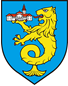 Grad Varaždinske TopliceJavni natječaj za dodjelu financijskih sredstava projektima i programima od interesa za opće dobro koje provode udruge i druge organizacije civilnog društva na području Grada Varaždinskih Toplica u 2023. godiniUPUTE ZA PRIJAVITELJEDatum objave natječaja: 03. ožujak 2023.Rok za dostavu prijave:  03. travanj 2023. Sadržaj Točka 1.UvodDodjela sredstava potpore za projekte i programe od općeg interesa za lokalnu zajednicu provodi se na temelju javnog natječaja, sukladno odredbama mjerodavnih zakonskih i podzakonskih propisa: Zakon o udrugama (Narodne novine, broj: 74/14, 70/17, 98/19 u nastavku skraćeno: ZU)Uredba o kriterijima, mjerilima i postupcima financiranja i ugovaranja programa i projekata od interesa za opće dobro koje provode udruge (Narodne novine, broj: 26/2015, 37/2021 u nastavku skraćeno: Uredba)Pravilnika o uvjetima i postupku financiranja i ugovaranja programa i projekata od interesa za opće dobro koje provode udruge na području Grada Varaždinskih Toplica (Službeni vjesnik Varaždinske županije, broj: 47/2017, u nastavku skraćeno: Pravilnik)Proračun Grada Varaždinske Toplice za 2022. godinu (Službeni vjesnik Varaždinske županije, broj: 123/2022, u nastavku skraćeno: Proračun za 2022. godinu)Program javnih potreba Grada Varaždinske Toplice u 2022. godini (Službeni vjesnik Varaždinske županije, broj: 123/2022, u nastavku skraćeno: PJP).Na temelju sadržaja citiranih propisa te sukladno ovlaštenju iz čl. 8. st. 1. Pravilnika, Gradonačelnica je donijela odluku o raspisivanju i objavi javnog natječaja za dodjelu potpora projektima i programima od općeg interesa, a koje provode udruge i druge organizacije civilnog društva na području Grada Varaždinskih Toplica.U Proračunu za 2023. godinu u ovu su svrhu planirana sredstva u iznosu od 33.000,00 eura. Raspodjela po prioritetnim područjima, prihvatljivost prijavitelja i troškova i druge relevantne okolnosti, navode se u nastavku.1.2. Cilj Javnog natječaja i prioritetna područja za dodjelu sredstavaCilj Javnog natječaja jest poticanje rada udruga i organizacija civilnog društva u poduzimanju projekata i programa koji se doprinose općem interesu lokalnog stanovništva i razvoju same zajednice.Potpore se dodjeljuju za projekte/programe koji, po svojem karakteru i sadržaju pripadaju u neko od prioritetnih područja određenih Pravilnikom. Za pojedina prioritetna područja propisani su sljedeći, ukupni iznosi potpore:Provođenje i afirmacija sporta (iznos od 5.000,00 eura)Organizacija provedbe programa u području sporta Organizacija redovnih programa Sudjelovanje na gradskim manifestacijama Promocija izvan Grada Varaždinskih Toplica Planinarske aktivnosti Unapređivanje kvalitete života, aktivnosti organizacije civilnog društva, promicanja socijalne skrbi i razvoja društva, razvoj udruga koje su od gospodarskog ili drugog interesa za Grad, provedba ostalih programa koje provode udruge ili koje pridonosi razvoju civilnog društva za opće dobro te zaštita i promocija tekovina Domovinskog rata (iznos do 28.000,00 eura)Obrazovni programi radionice za unapređenje kvalitete života, životnih vještina i drugih sposobnosti Osposobljavanje građana za usvajanja novih znanja Poduzetnička kultura i usvajanje novih strukovnih tehnologija Zaštita i promicanje kulturnih i povijesnih dobara te zaštita i očuvanje prirodeZaštita biljaka i životinja Provedba projekata od interesa za Grad Varaždinske Toplice Provedba projekata za razvoj i unapređenje djece i mladih Provođenje programa za osobe starije životne dobi i umirovljenika Provođenje programa i pomoći osobama s invaliditetomProvođenje programa unapređenja voćarstva i vinogradarstva te ostalih poljoprivrednih kultura Provođenje programa koje provode udruge, a usmjerene su na humanitarne usluge za siromašne građane Poticanje aktivnosti lokalne zajednice za projekte zdrave zajednice Aktivnosti usmjerene na podizanje kvalitete i kulture življenja Promocija lovstva i povećanje matičnih lovnih fondova Organizacija redovnih programa udruga proisteklih iz Domovinskog rata te obilježavanje državnih blagdana i značajnih datuma 1.3. Planirani iznosi i ukupna vrijednost Javnog pozivaUkupna planirana vrijednost ovog Javnog poziva je 33.000,00 eura (slovima: trideset i tri tisuće eura i ništa centa ). Najniži iznos financijskih sredstava koji se može odobriti za projekte iznosi 130,00 eura, a najviši 4.000,00 eura. Najniži iznos financijskih sredstava koji se može odobriti za programe iznosi 400,00 eura, a za najviši 6.600,00 eura.Istoj udruzi ili drugoj organizaciji civilnog društva mogu se odobriti sredstva za najviše dva projekta ili za najviše jedan projekt i jedan program. Davatelj financijskih sredstava ovlašten je prihvatiti u cijelosti zahtjev prijavitelja ili ga prihvatiti djelomično, u omjeru koji je prikladan obzirom na kriterije dodjele sredstava. Ukoliko nakon isplate potpore planiranih za dodjelu u sklopu ovog natječaja, preostane neutrošenih sredstava, ne postoji obveza njihove naknadne dodjele niti prijenosa u narednu godinu.1.4. Objašnjenje pojmovaProjekt jest skup aktivnosti koje su usmjerene ostvarenju zacrtanih ciljeva čijim će se ostvarenjem odgovoriti na uočeni problem i ukloniti ga, vremenski su ograničeni i imaju definirane troškove i resurse. Primjer: radionica za slabovidne osobe, izrada kostima za turističke manifestacije, priprema vlastite manifestacije u svrhu obilježavanja određenog praznika, uređenje igrališta u selu i sl.Program je kontinuirani proces koji se u načelu izvodi u dužem vremenskom razdoblju kroz niz različitih aktivnosti čiji su struktura i trajanje fleksibilniji. Mogu biti jednogodišnji i višegodišnji. Primjer: edukacija za slabovidne osobe održavanjem radionica, terenskom obukom i obrazovanjem u trajanju od dvije godine, obnova kulturnih dobara, edukacija, izrada opreme i materijala potrebnog za organizaciju manifestacijeUdruga u smislu ovog Pravilnika predstavlja udrugu sa značenjem propisanim mjerodavnim odredbama Zakona o udrugama.Organizacija civilnog društva su udruge, zaklade, ustanove ili druge pravne osobe čija temeljna svrha nije stjecanje dobiti. Ciljevi  su krajnje točke prema kojima su usmjerene aktivnosti, odnosno, odredišne točke do kojih se želi doći izvedbom projekta. Kratkoročni ciljevi – postižu se npr. nakon jedne ili nekoliko radionica. Dugoročni ciljevi – postižu se npr. nakon završetka programa/projekta, a često i nakon nekoliko godina.Rezultati su mjerljivi proizvodi/usluge/događaji koji nastaju nakon provedenih aktivnosti. Rezultati ispunjavaju ciljeve i svrhu programa/projekta. Proračun u smislu ovog natječaja je plan prihoda i rashoda za 2023. godinu u odnosu na projekt/program koji prijavljuje tj. prijavitelj na ovaj natječaj planira prihode i rashode za prijavljeni program/projekt. Prihodi predstavljaju iznos financijskih sredstava koja će se prikupiti u 2023., raspoređenih po njihovim izvorima.  Rashodi predstavljaju iznos financijskih sredstava koja će biti utrošena u 2023. za izvedbu projekta, razvrstana po pojedinim namjenama i aktivnostima. Točka 2.2.1. Prihvatljivost prijavitelja i projekata/programaPrihvatljivi prijavitelji su udruge i druge organizacije civilnog društva (npr. zaklade, ustanove, vjerske zajednice i druge pravne osobe čija temeljna svrha nije stjecanje dobiti) koje udovoljavaju sljedećim uvjetima: upis prijavitelja u odgovarajući registar (primjerice, upis u registar udruga, registar neprofitnih organizacija, registar vjerskih zajednica),prijavitelj je svojim primarnim djelovanjem usmjeren na područje Grada Varaždinskih Toplica, prijavljeni projekt se izvršava na području Grada Varaždinskih Toplica, a prijavljeni program provodi se, u relevantnom dijelu, na području Grada Varaždinskih Toplica,prijavitelj se svojim statutom opredijelio za obavljanje djelatnosti i aktivnosti koje su predmet financiranja i kojima se promiču uvjerenja i ciljevi koji nisu u suprotnosti s Ustavom i zakonom,prijavljeni projekt/program sukladan je ciljevima i zadaćama koji su navedeni u statutu prijavitelja,prijavljeni projekt/program može se ocijeniti kao od interesa za opće dobro, usmjeren je na stvarne potrebe građana i korisnika sredstava potpore, uredno ispunjenje obveza iz svih prethodno sklopljenih ugovora o financiranju iz Proračuna Grada, postojanje ljudskih i materijalnih resursa potrebnih za provedbu prijavljenog projekta/programa. Neprihvatljivi prijavitelji su:udruge i druge organizacije civilnog društva koje nisu registrirane sukladno mjerodavnim propisima niti su upisane u odgovarajući registarpolitičke organizacije te organizacije čiji je jedan od osnivača politička stranka, vjerske organizacije koje ne predstavljaju vjersku zajednicu niti su upisane u posebni registar po mjerodavnom propisuudruge i druge organizacije civilnog društva koje većinu aktivnosti planiranih u okviru projekta i/ili programa provode izvan područja Grada Varaždinskih Toplica. Projekti i programi neprihvatljivi za financiranje su:programi i projekti čije je financiranje predviđeno Državnim proračunom ili koji se financiraju po posebnim propisima (npr. propisima koji uređuju financiranje Crvenog križa, sportskih udruga, vjerskih zajednica, dobrovoljnih vatrogasnih društava i sl.), znanstveno-istraživački projekti/programi, osim akcijskih istraživanja pod uvjetom da je istraživanje jedna od projektnih/programskih aktivnosti, a ne glavna svrha tog projekta ili programa,projekti/programi velikih razmjera za koje je potrebna znatna financijska potpora (potpora visine veće od 50.000,00 kuna) osim u slučaju ako je većina sredstava osigurana iz drugih izvora,projekti/programi s pretežno religijskom svrhom,projekti/programi koji se isključivo temelje na investicijskim ulaganjima, izgradnji kapitalnih objekata i/ili kupnji opreme,projekti/programi usmjereni isključivo na zadovoljavanje temeljnih potreba poslovanja organizacije civilnog društva (npr. kupnja opreme, pokrivanje troškova redovnog poslovanja),projekti/programi čija je jedina svrha korist članicama/članovima organizacije civilnog društva,projekti/programi koji su iz bilo kojeg razloga ocijenjeni suprotni sadržaju prisilnih zakonskih odredaba te načelima ustavnog poretka Republike Hrvatske. 2.2. Prihvatljivi i neprihvatljivi troškoviPrihvatljivi troškoviSufinancirati će se troškovi prijave koji su nastali od 1. siječnja 2023. do 31. prosinca 2023. godine.Prihvatljivi troškovi moraju se odnositi isključivo na troškove provedbe prijavljenog projekta/programa, odnosno njihovih aktivnosti.Odobrena financijska sredstva korisnik sredstava na temelju ovog natječaja dužan je utrošiti isključivo za realizaciju programa/projekta predviđenog ugovorom. Utrošak sredstava na aktivnosti koje nisu obuhvaćene proračunom niti se ne mogu povezati s projektom predviđenim ugovorom smatrat će se nenamjenskim trošenjem sredstava te Grad Varaždinske Toplice pridržava pravo tražiti povrat sredstava. Neprihvatljivi troškovi su:dvostruko financiranje, odnosno troškovi koji su financirani drugim bespovratnim sredstvima ili iz Državnog proračuna,troškovi koji se isključivo temelje na investicijskim ulaganjima, izgradnji kapitalnih objekata i/ili kupnji opreme bankovni troškovi, dugovanja, kamate, zajmovi, troškovi jamstava i slične naknade,troškovi najma prostora,režijski troškovi.Prednost u financiranju ostvaruju prijave koje udovoljavaju svim formalnim uvjetima natječaja te svim propisanim kriterijima: usklađenost prijave sa sadržajem strateških i drugih planskih dokumenata Grada,važnost projekta/programa za unaprjeđenje prioritetnih područja ,mogućnost postizanja prijavljenog cilja planiranim aktivnostima,postizanje opće koristi za lokalnu zajednicu,održivost i inovativnost programa/projekta,sudjelovanje udruge ili drugih organizacija civilnog društva u manifestacijama s područja Grada.Točka 3.3.1. Dokumentacija za provedbu Javnog natječaja Dokumentaciju za provedbu natječaja čini obavezna natječajna dokumentacija.  Obvezna natječajna dokumentacijatekst natječajaupute za prijaviteljeobrazac opisa projekta/programaobrazac proračuna projekta/programapopis prilogaobrazac ugovoraobrazac opisnog izvještaja obrazac financijskog izvještaja. Obavezna natječajna dokumentacija objavljuje se na internetskoj stranici Grada Varaždinskih Toplica www.varazdinske-toplice.hr.3.2. Kako se prijaviti?Prijava na javni natječaj podnosi se popunjavanjem i dostavom sljedećih obaveznih obrazaca:Popunjeni obrazac opisa projekta/programaPopunjeni obrazac proračuna projekta/programaPopunjeni popis priloga.Dokumentacija koja se prilaže uz prijavu na Javni natječaj ispunjava se na hrvatskom jeziku i latiničnom pismu. Obrasci moraju biti ispunjeni u cijelosti (dakle, moraju biti popunjeni svi podaci koji se traže obrascima). Obrasci se popunjavaju isključivo elektronskim putem  - korištenjem računala. Svi obrasci moraju biti ovjereni štambiljem prijavitelja te potpisani od strane osobe koja je ovlaštena za zastupanje.Nepotpuni obrasci neće biti uzeti u razmatranje. Rukom ispisani obrasci neće biti uzeti u razmatranje. Svi troškovi i zatražena financijska sredstva trebaju biti sukladni aktivnostima u opisnom obrascu prijave te planirani s realnim tržišnim cijenama.Glavne točke i pitanja u obrascima ne smiju se mijenjati, dodavati ili brisati.Dozvoljeno je dodavati jedino potrebne redove i mjesta za nadopunu sadržaja, tj. teksta koji se odnosi na objašnjavanje točaka i pitanja u obrascima.	Popis priloga jest obrazac koji se popunjava na način da prijavitelj zaokružuje redni broj ispred obveznih obrazaca koje dostavlja (popunjeni obrazac opisa projekta/programa i popunjeni obrazac proračuna projekta/programa). Ako prijavitelj, uz obaveznu dokumentaciju dostavlja i dopunsku dokumentaciju koja nije propisana kao obavezna (primjerice, pisma preporuke, projekte, idejna rješenja, fotografije i sl.), svaki od tih dopunskih priloga mora upisati u popis priloga, rednim brojevima od 3. nadalje. 3.3. Gdje poslati prijavu?Dokumentaciju za prijavu na Javni natječaj potrebno je poslati u papirnatom obliku (jedan izvornik). Prijava sadrži sve obrasce iz Točke 3.1. od rednog broja 1. do rednog broja 3. Uz prijavu u papirnatom obliku, prijava (popunjeni propisani obrasci od 1. do 3.)  se dostavlja i u digitalnom obliku, korištenjem sljedećih medija – CD/DVD/USB stick. Prijava u digitalnom obliku dostavlja se kao prilog prijave u papirnatom obliku, u istoj omotnici u kojoj se nalazi prijava u papirnatom obliku. Dokumentacija za prijavu na Javni natječaj dostavlja se na adresu: GRAD VARAŽDINSKE TOPLICEULICA DR. FRANJE TUĐMANA 442223 VARAŽDINSKE TOPLICEPrijave se dostavljaju u zatvorenoj omotnici s naznakom:  „PRIJAVA PROJEKTA/PROGRAMA UDRUGA – NE OTVARAJ!“	Prijave se dostavljaju preporučenom poštanskom pošiljkom ili osobno na gornju adresu. 3.4. Rok za dostavu prijavaPrijave se dostavljaju do, zaključno, dana 03. travanj 2023. Prijava je dostavljena pravovremeno ako je, zaključno s danom 03. travnja 2023. predana u Jedinstveni upravni odjel Grada Varaždinskih Toplica na adresi navedenoj u točki 3.2. ili ako je zaključno s danom 03. travnja 2023. predana na poštu preporučeno. Nepravovremene prijave bit će odbačene.Točka 4.  4.1. Kako do odgovora na pitanja?Kome se, kako i u kojem roku obratiti za dodatna pojašnjenja?Sva pitanja vezana uz ovaj Javni  natječaj mogu se postaviti elektroničkim putem, slanjem upita na adresu elektronske pošte: info@varazdinske-toplice.hr .Točka 5. 5.1. Provjera ispravnosti prijava, ocjenjivanje, odluka, ugovaranjeSve pristigle i zaprimljene prijave proći će kroz sljedeću proceduru:Ispitivanje formalne ispravnosti podnijetih prijava Ocjenjivanje podnijetih formalno urednih prijava Odabir projekata i programa koji će se sufinancirati uz određivanje visine financijske potporeDonošenje odluke Gradonačelnice o odabiru projekata i programa koji će biti sufinanciraniSklapanje ugovora o financiranju programa i/ili projekata između Grada i korisnika sredstava. Gradonačelnica Grada Varaždinskih Toplica jest donijela odluku kojom je imenovala Povjerenstvo za provedbu natječaja. Povjerenstvo provjerava formalnu ispravnost prijava, a potom one koje zadovoljavaju uvjete natječaja, ocjenjuje obzirom na kriterije natječaja i predlaže Gradonačelnici donošenje odluke o dodjeli potpora. 5.2. Provjera formalne ispravnosti prijava Nakon isteka roka za podnošenje prijava, Povjerenstvo za provedbu natječaja ispituje formalnu ispravnost prijave, odnosno je li ista pravovremena (poslana u propisanome roku), je li ista potpuna (sadrži li sve obrasce i tražene podatke) je li ista prikladna (dostavljena na pravi natječaj, obuhvaća li traženo financiranje potpore koje su propisane natječajem i sl.). Povjerenstvo za provedbu natječaja neće ocijeniti nepotpunom prijavu koja ne sadrži sve podatke zatražene natječajem, ukoliko se radi o ispravama i dokumentaciji koja je javno objavljena i dostupna ili dostupna uvidom u javne registre, odnosno u registre dostupne Povjerenstvu (registar udruga, registar neprofitnih organizacija, registar vjerskih zajednica i sl.). U potonjem slučaju, ukoliko će Povjerenstvo biti primorano samo utvrđivati tražene podatke, prijavitelj snosi odgovornost zbog nepotpunosti, netočnosti ili neažurnosti javno objavljenih i dostupnih podataka ili podataka dostupnih Povjerenstvu (npr. ukoliko u registru još uvijek nisu provedene i upisane izmjene statuta pa nije moguće utvrditi koji su ciljevi udruge, ako je udruga registrirana, ali još nije vidljiv taj podatak na javno dostupnom upisniku i sl). 	Povjerenstvo se može obratiti se prijavitelju sa zahtjevom za otklanjanje manjih formalnih nepravilnosti i nedostataka prijave. Otklanjanjem nedostataka te dopunom prijave ne smije se utjecati na bitne elemente sadržaja projekta/programa koji se prijavljuje. Prijavitelj je dužan podnijeti odgovor u roku od 3 dana od dana zaprimanja zahtjeva Povjerenstva jer će, u protivnom, njegova prijava biti ocijenjena formalno neurednom. 	Povjerenstvo će pisanim putem obavijestiti podnositelja prijave koja je ocijenjena formalno neurednom (nepravovremena, nepotpuna, neprikladna) o razlozima ocjene te ga poučiti na pravo prigovora protiv konačne odluke.5.3. Ocjenjivanje prijava Povjerenstvo za provedbu natječaja ocjenjuje zaprimljene prijave korištenjem sljedećih kriterija: usklađenost prijave sa sadržajem strateških i drugih planskih dokumenata Grada,važnost projekta/programa za unaprjeđenje prioritetnih područjamogućnost postizanja prijavljenog cilja planiranim aktivnostima,postizanje opće koristi za lokalnu zajednicu,održivost i inovativnost programa/projekta,sudjelovanje udruge ili drugih organizacija civilnog društva u manifestacijama s područja Grada.Povjerenstvo vrši bodovanje svake konkretne prijave te izrađuje izvješće s prijedlogom odluke koje potom dostavlja Gradonačelnici. 5.4. Odluka o dodjeli sredstavaOdluku o dodjeli sredstava donosi Gradonačelnica na temelju izvješća i prijedloga Povjerenstva za provedbu natječaja. Odlukom Gradonačelnice određuje se kojim će se projektima/programima dodijeliti potpora te koji iznos potpore (moguće je usvajanje prijave u cijelosti i dodjela ukupno tražene potpore ili usvajanje prijave djelomično i dodjela potpore u odgovarajućem dijelu). Ujedno, ovom se odlukom odbacuju i prijave koje je Povjerenstvo ocijenilo formalno neispravnima (nepravovremenima, nepotpunima, neprikladnima). Ujedno, tom se odlukom i odbijaju formalno ispravne prijave koje nisu zadobile niti toliko bodova u postupku bodovanja da bi bile makar i djelomično financirane.Odluka se objavljuje na internetskim stranicama Grada Varaždinskih Toplica na adresi: www.varazdinske-toplice.hr te na oglasnoj ploči Grada. Odluka se smatra dostavljenom protekom tri dana od dana objave.5.5. Podnošenje prigovoraProtiv odluke o dodjeli potpore postoji pravo na ulaganje pravnog lijeka. Radi se o prigovoru koji je prijavitelj kojem je prijava odbijena ili odbačena ovlašten uložiti protiv odluke o dodjeli sredstava. Prigovor se podnosi samo zbog bitne povrede postupka koji je prethodio donošenju Odluke. Rok za podnošenje prigovora je osam dana od dana dostave Odluke. Rok za podnošenje prigovora jest osam dana od dana dostave Odluke. Prigovor nema suspenzivni karakter te ne zadržava izvršenje Odluke.	Prigovor se podnosi u pisanom obliku Povjerenstvu za provedbu natječaja, a o njemu odlučuje Gradonačelnica. U povodu prigovora, Gradonačelnica može odbaciti nepravovremeni, nepotpuni, nedopušteni prigovor, odnosno  odbiti neosnovani prigovor ili može, u slučaju osnovanog prigovora, odgovarajuće preinačiti Odluku. 	Protiv odluke Gradonačelnice o podnijetom prigovoru, ne postoji pravo na daljnji pravni lijek. 5.6. Sklapanje ugovoraGrad i udruga ili druga organizacija civilnog društva kojoj je, na temelju Odluke Gradonačelnice, odobrena financijska potpora, sklapaju ugovor kojim se uređuju njihovi međusobni odnosi (iznos odobrenih sredstava, projekt/program za koji su sredstva odobrena, uvjeti i način korištenja sredstava, izvještaji o utrošku sredstava, obveza povrata sredstava u slučaju kršenja ugovora). 	Ugovor se sklapa u roku od 30 dana od dana objave Odluke Gradonačelnice. Sredstva neće biti dodijeljena udruzi ili drugoj organizaciji civilnog društva koja odbije ili propusti pristupiti sklapanju ugovora. Točka 6. 6.1. IzvještavanjeKorisnik sredstava jest dužan, u roku propisanome ugovorom, dostaviti Gradu izvještaj o provedbi projekta/programa. Izvještaj se dostavlja na obrascima koji su objavljeni kao dio natječajne dokumentacije – obrazac opisnog izvještaja i obrazac financijskog izvještaja.Uz opisna izvješća dostavljaju se popratni materijali kao što su isječci iz novina, video zapisi, fotografije i slično. U financijskom izvještaju navode se cjelokupni troškovi programa/projekta, neovisno o tome iz kojeg su izvora sufinancirani, s naznakom koja sredstva sufinancira Grad. Obvezno se dostavljaju i dokazi o nastanku troška podmirenog iz sredstava Grada (R1 računi, ugovori o djelu ili ugovori o autorskom honoraru, obračuni honorara ili plaća) te dokazi o plaćanju istih (preslike naloga o prijenosu, blagajnička izvješća s fotokopijom isplatnice, izvodi sa žiro računa).GRAD VARAŽDINSKE TOPLICETočka 1.Uvod ………………………………………………………2 Cilj Javnog natječaja i prioriteti za dodjelu sredstava ……… 2 Planirani iznosi i ukupna vrijednost Javnog natječaja ............4 Objašnjenje pojmova ..................................................................4Točka 2. 2.1. Prihvatljivost prijavitelja i projekata/programa …………….52.2. Prihvatljivi i neprihvatljivi troškovi …........................................6Točka 3.3.1. Dokumentacija za provedbu Javnog natječaja ..........................73.2. Kako se prijaviti? …………………………………………..73.3. Gdje poslati prijavu? ………………………...............................3.4. Rok za dostavu prijava ………………………………………     89Točka 4.4.1. Kako do odgovora na pitanja?…….…............................................9Točka 5.5.1. Provjera ispravnosti prijava, ocjenjivanje, odluka, ugovaranje…             95.2. Provjera formalne ispravnosti prijava …………………………10 5.3. Ocjenjivanje prijava ……………………………………………           105.4  Odluka o dodjeli financijskih sredstava ………………………...115.5. Podnošenje prigovora……………………………………………..115.6. Sklapanje ugovora ………………………………………………..11Točka 6.6.1. Izvještavanje ……………………………………………………...          12